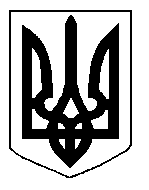 БІЛОЦЕРКІВСЬКА МІСЬКА РАДА	КИЇВСЬКОЇ ОБЛАСТІ	Р І Ш Е Н Н Я
від  31 жовтня 2019 року                                                                        № 4495-81-VIIПро затвердження технічної документаціїіз землеустрою щодо інвентаризації земельноїділянки комунальної власності       Розглянувши звернення постійної комісії з питань земельних відносин та земельного кадастру, планування території, будівництва, архітектури, охорони пам’яток, історичного середовища та благоустрою до міського голови від 11 вересня 2019 року №367/2-17, протокол постійної комісії з питань  земельних відносин та земельного кадастру, планування території, будівництва, архітектури, охорони пам’яток, історичного середовища та благоустрою від 10 вересня 2019 року №189, звернення управління регулювання земельних відносин Білоцерківської міської ради, технічну документацію із землеустрою щодо інвентаризації земель комунальної власності територіальної громади м.Біла Церква для будівництва та обслуговування  будівель торгівлі в м. Біла Церква по бульвару Олександрійському 45А, відповідно до ст. ст. 12, 79-1,  Земельного кодексу України, ст. 57 Закону України «Про землеустрій», ст. 16 Закону України «Про Державний земельний кадастр», п.34 ч.1 ст. 26 Закону України «Про місцеве самоврядування в Україні», Порядку проведення інвентаризації земель, затвердженого  постановою Кабінету Міністрів України від 05 червня 2019 року № 476 «Про затвердження Порядку проведення інвентаризації земель та визначення такими, що втратили чинність, деяких постанов Кабінету Міністрів України», рішення міської ради від 25 травня 2017 року № 923-32-VII «Про проведення інвентаризації Території міста Біла Церква» міська рада вирішила:Затвердити технічну документацію із землеустрою щодо інвентаризації земельної ділянки комунальної власності територіальної громади м.Біла Церква Київської області з кадастровим номером 3210300000:03:014:0178 за адресою: бульвар Олександрійський, 45А, м.Біла Церква, площею 0,5577 га, з цільовим призначенням 03.07. Для будівництва та обслуговування будівель торгівлі – категорія земель: землі житлової та громадської забудови. Управлінню регулювання земельних відносин Білоцерківської міської ради забезпечити державну реєстрацію права комунальної власності територіальної громади м.Біла Церква на земельну ділянку з кадастровим номером 3210300000:03:014:0178  за адресою: бульвар Олександрійський, 45А, м.Біла Церква,  площею 0,5577 га, з цільовим призначенням 03.07. Для будівництва та обслуговування будівель торгівлі – категорія земель: землі житлової та громадської забудови. Контроль за виконанням цього рішення покласти на постійну комісію з питань  земельних відносин та земельного кадастру, планування території, будівництва, архітектури, охорони пам’яток, історичного середовища та благоустрою.Міський голова                                                                                                           Г. Дикий